OSNOVNA ŠOLA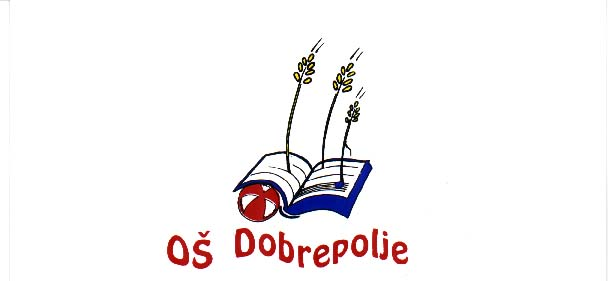 DOBREPOLJEVIDEM 80, 1312   VIDEM DOBREPOLJETel: (01) 7807-210, Fax: 7807-210E - mail. O-dobrepolje.lj@guest.arnes.siŠt.  900-2/2015-2-2   Dne: 28. 9. 2015Z A P I S N I K1. redne seje sveta staršev, ki je bila v ponedeljek, 28. 9. 2015, ob 18.00 uri. Seja je bila v prostorih učilnice za angleščino OŠ Dobrepolje.Prisotni: Marija Zajec, Irena Lumbar, Andraž Rak, Luka Lumbar, Vesna Polzelnik Fink, Beti Novak Brezovar, Jože Marolt, Peter Koščak, Suzana Širaj, Tatjana Marolt, Klemen Škrlj, Lucija Petelinšek, Irena Svetec, Ajda Križan, Janko Nose, Janja Cingerle, Lucija Laharnar Mesojedec, Petra Zavec, Andreja Kovačič, Jernej Stare, Martina Strnad, Tina Pogorelc.Ostali prisotni: Sonja Lenarčič, Cvetka Košir, Ivan Grandovec, Judita Oblak.Odsotni z opravičilom: Vesna Bašelj Erjavec, Nina Kastelic, Andreja Morela, Milena Kovačič Krašovec, Jasmina Mersel Šušteršič.Odsotni brez opravičila: Stane Klinc, Petra Šlajmer, Maja Zupančič.Pričetek seje ob 18.05Glede na število prisotnih je ugotovljeno, da je seja sklepčna.Predlagan je bil naslednji dnevni red:volitve predsednika sveta staršev in njegovega namestnika;pregled in potrditev zapisnika prejšnje seje; pregled realizacije sklepov prejšnje seje; Poročilo o izvrševanju letnega delovnega načrta za šolsko leto 2014/15;Letni delovni načrt za šolsko leto 2015/16;razno.Gradivo k točkam:Skupno gradivo: (i) kratka obrazložitev točk in predlogi sklepov; (ii) Poslovnik sveta starševad 2.	Zapisnik 60. seje sveta staršev, 16. 6. 2015  ad 4. 	Poročilo o izvrševanju letnega delovnega načrta 2014/15 ad 5.  	Letni delovni načrt 2015/16Gradivo je bilo  dostopno tudi na spletni strani šole pod zavihkom starši/svet staršev.K točki 1V skladu z novim Poslovnikom sveta staršev, ki za vse člane in sveta ter za njegovo vodenje uvaja enoletni mandat, je prvo sejo sveta sklical ravnatelj šole. Uvodoma je vse novoizvoljene člane sveta staršev povabil, da se predstavijo. V nadaljevanju je ravnatelj pohvalil delo dosedanjega predsednika sveta staršev Jerneja Stareta in prisotne pozval k podaji predlogov za novega predsednika sveta staršev. Peter Koščak za predsednika sveta staršev predlaga Jerneja Stareta.Drugih predlogov ni bilo, zato je ravnatelj dal na glasovanje predlog sklepa.SKLEP št. 1/1/2015Za predsednika Sveta staršev JVIZ OŠ Dobrepolje se izvoli Jerneja Stareta.Sklep je bil soglasno sprejet. Kandidat se je vzdržal glasovanja.Za predsednika Sveta staršev je izvoljen Jernej Stare.Volitvam predsednika je sledilo imenovanje namestnika predsednika.Podani so bili predlogi: Peter Koščak, Janja Cingerle, Irena Lumbar, Lucija Petelinšek, Ajda Križan. Predlagani člani niso bili pripravljeni sprejeti funkcije namestnika predsednika, zato se je k predlogu priglasil Andraž Rak.Na glasovanje je bil podan predlog sklepaSKLEP št. 1/2/2015Za namestnika predsednika Sveta staršev JVIZ OŠ Dobrepolje se izvoli Andraža Raka.Sklep je bil soglasno sprejet. Kandidat se je vzdržal glasovanja.Za namestnika predsednika Sveta staršev je izvoljen Andraž Rak.Vodenje seje je v nadaljevanju prevzel novoizvoljeni predsednik Jernej Stare.K točki 2Sprejem zapisnika 60. seje sveta staršev. Razprave pod to točko ni bilo. Na glasovanje je bil podan sklep:SKLEP št. 1/3/2015Svet staršev sprejema zapisnik 60 seje. ZA je glasovalo 21 prisotnih, 1 glas je bil vzdržan.Sklep je bil soglasno sprejet.K točki 3Ravnatelj, Jernej Stare in Janko Nose so predstavili problematiko prometne varnosti ter športnih objektov, ki je v lanskem letu predstavljala pomemben del aktivnosti sveta staršev. Medtem ko je Jernej Stare sodeloval v pogovorih z občino glede prometne ureditve, je Janko nose zadolžen za spremljanje problematike športne dvorane. Po zagotovilih župana bo v naslednjem letu urejena varna šolska pot od križišča poti iz vasi Cesta z glavno cesto na Vidmu do avtobusne postaje. Predvidena je bila tudi ureditev poti za učence iz Zdenske vasi, kjer pa ni bilo soglasja s strani lastnikov zemljišč. Beti Novak Brezovar je izpostavila nevarni del poti za učence iz Vidma (križišče pri Kostanjih). Pisno je podala zahtevo na državno direkcijo za ceste. Iz direkcije je prejela odgovor, da potrebujejo zahtevo za ureditev s strani občine in šole. Lucija Laharnar Mesojedec navaja, da v prometno varnostnem načrtu ni omenjeno postajališče v vasi Hočevje (vikendi). Peter Koščak je podal ugotovitev, da je bilo s strani sveta staršev že posredovano na občino glede varnih šolskih poti. Odziva s strani občine in župana do danes ni. Janko Nose je izpostavil problematiko športnega društva. V pripravi je novi Pravilnik o najemu telovadnice, ki pa še ni bil uvrščen na sejo občinskega sveta in naj bi bil po obljubi župana predmet obravnave na naslednji seji.Pobudam za izboljšanje prometne varnosti se doda predlog za ureditev postajališča v Hočevju ter v vaseh Lipa in Pri Cerkvi. Po krajši razpravi Je Janko Nose prosil, da se v aktivnosti glede športnih dejavnosti poleg njega določi še pomočnika, v kar je privolila Martina Strnad. Problematika na naštetih področjih je trajna in se rešuje počasi. Predloge sveta staršev, ki so bili podani konec leta 2014, bo pristojno občinsko delovno telo obravnavalo šele v tej jeseni. Tudi priprave novega pravilnika, ki bo urejal najem prostorov za športno udejstvovanje, so čez poletje zastale. SKLEP št. 1/4/2015Sklepi prejšnjih sej, ki se tičejo prometne varnosti in ureditve športnih aktivnosti, so v delnem uresničevanju. Svet staršev bo problematiko še naprej spremljal prek svojih predstavnikov. Problematiki in pobudam s področja prometne varnosti se doda ureditev postajališča za šolski prevoz v Hočevju pri vikend naselju ter ob državni cesti v naseljih Lipa in Pri Cerkvi. Za dodatno predstavnico sveta staršev pri urejanju športne problematike se imenuje Martino Strnad.Sklep je bil soglasno sprejet.K točki 4Poročilo o izvrševanju letnega delovnega načrta za šolsko leto 2014/15 je predstavil ravnatelj.Leto 2014/15 je bilo v šoli zelo uspešno. Učenci so osvojili preko 20 srebrnih in 4 zlata priznanja. Disciplinskih ukrepov praktično ni bilo, v celem letu smo imeli samo dva ustna dogovora (letos je že nekaj težav z disciplino na PŠ Struge,  učenec je prejel pisni opomin). V preteklem šolskem letu so bili učenci zelo uspešni tudi na športnem področju. Ravnatelj je izpostavil atletiko, za katero na šoli praktično nimamo pogojev, so se pa učenci zelo izkazali  v tej disciplini. Pri nacionalnem preverjanju znanja (NPZ)  smo z učenci dosegli rezultate nad državnim povprečjem. V letu 2014/15 smo v celoti obnovili podružnično šolo Kompolje. Prenovljeni so tudi prostori vrtca Ciciban. Finančno smo leto zaključili pozitivno. Pomočnica ravnatelja za šolo Sonja Lenarčič je na kratko predstavila Samoevalvacijsko poročilo. Aktivnosti so se izvajale skozi vse leto. Poglavitni cilji  so bili izboljšati pravopisno in funkcionalno pismenost ter branje z razumevanjem,  razvijanje in ohranjanje kulturne in naravne dediščine. SKLEP št. 1/5/2015Svet staršev se je seznanil s poročilom o realizaciji LDN za šolsko leto 2014/15.Sklep je bil soglasno sprejetK točki 5Letni delovni načrt za šolsko leto 2015/16 LDN za šolo je pripravil ravnatelj šole, za vrtec pa pomočnica ravnatelja za vrtec Cvetka Košir. Dokumenta sta bila obravnavana ločeno za šolo in vrtec.Poročilo ravnatelja:Število učencev se je zmanjšalo glede na prejšnje leto. Na celotni šoli je v letošnjem letu 16 učencev manj. Zaradi manjšega števila otrok na PŠ Struge se pouk v letošnjem letu prvič izvaja v trojni kombinaciji. Za samostojne ure v kombiniranih oddelkih na tej podružnici veliko sredstev prispeva občina in bo pouk samostojnih ur podprla tudi v tem letu. Ravnatelj je predstavil plan investicij in od planiranih del izpostavil:nabavo pralnih in sušilnih strojev za vrtec,zamenjavo svetil v večnamenskem prostoru,ograditev zeliščnega vrta PŠ Kompolje,ureditev oz. obnova nadstreška vhoda v devetletko šola Videm,pomivalni stroj, palični mešalnik v kuhinji Videm,adaptacija kotlovnice šola Videm,zamenjava rokometnih golov PŠ Struge.V okviru akcije Varno na kolesu, ki jo organizira Butan plin, bo šola vključena v vseslovenski projekt. Skupaj z mentorico Majdo Blatnik bodo učenci določili varne in nevarne cestne odseke oziroma poti v svojem kraju, obnavljali znanje o priporočljivi in obvezni opremi kolesa in kolesarjev ter razmišljali o kolesu kot prevoznem sredstvu ter poteh in krajih, ki so z njim dosegljive. Učiteljica za angleščino letos poskusno uvaja izlet v London, ki bo realiziran v kolikor bodo učenci in starši izkazali zadosten interes. Predstavnike sveta staršev je ravnatelj seznanil s spremembami, ki se na področju subvencioniranja šolske prehrane kažejo po novem letu. Predlagal je, da se za odjavo vrtčevskih otrok od prehrane uvedejo enaka pravila, kot veljajo za šolske otroke, kar so člani sveta podprli.SKLEP št. 1/6/2015(1) Svet staršev se je seznanil z LDN za šolsko leto 2015/16 in ga podpira.(2) Svet staršev se strinja s spremenjenim režimom obveščanja odsotnosti vrtčevskih otrok in s tem povezano odjavo od prehrane in poziva svet zavoda, da v najkrajšem času sprejme spremembe pravil o šolski prehrani, ki uvajajo enaka pravila za odjavo vrtčevskih otrok od prehrane, kot veljajo za šolske otroke.Sklep je bil soglasno sprejet.K točki 6Janko Nose želi, da šola v svojo vizijo vključi poudarek na domačem kraju. Pohvalil je ŠD Struge, ki je organiziralo ogled Kompoljske jame. Cvetka Košir je prisotne seznanila, da bo pohod do Kompoljske jame organiziran tudi za strokovne delavke v vrtcu dne 15. 10. 2015 ob svetovnem dnevu hoje.Vesna Polzelnik Fink sprašuje, kdaj bo pripravljeno poročilo o delu šolskega sklada. Predsednik sveta staršev zagotavlja, da bo poročilo pripravljeno do naslednje seje. Jernej Stare je podal pobudo za dodatno zbiranje sredstev za šolski sklad. Organizirali naj bi prodajo lastnih izdelkov oz. bi organizirali otroški bazar. Ravnatelj je opozoril na upoštevanje zakonodaje, ki je zelo restriktivna na področju pobiranja gotovine, in na problem obdavčitve tako zbranih sredstev. Andraž Rak podpira zbiranje sredstev za šolski sklad, glede same izvedbe pa predlaga, da se pregledajo možnosti do naslednje seje, vse člane pa poziva, da podajo svoje ideje. Lucija Laharnar Mesojedec je podala predlog, da bi bil v prihodnje roditeljski sestanek organiziran po posameznih skupinah in ne za vse skupaj. Ravnatelj je pojasnil, da je prvi roditeljski sestanek vezan na uvodno predavanje za starše, roditeljski sestanki pa se izvajajo takoj po predavanju. Suzana Širaj meni, da bi bilo bolje organizirati samo predavanje, roditeljske sestanke pa kak drug dan. Sonja Lenarčič je pojasnila, da bi bila v takem primeru udeležba na predavanju zelo slaba, saj veliko staršev pride na predavanje samo zato, ker so v nadaljevanju roditeljski sestanki. Janko Nose je izpostavil, da bi tudi starši iz Strug prišli na predavanje, pa niso prejeli vabila. Pomočnica za šolo Sonja Lenarčič navaja, da so bila vabila na podružnice posredovana. Vesna Polzelnik Fink sprašuje, ali se na spletni strani lahko uredi, da bi obvestilo o novicah prejemali starši v obliki SMS sporočila. Beti Novak Brezovar opozarja na problematiko varne poti do šole in na spuščene pse.Janko Nose tudi opozarja na problematiko spuščenih psov. Sam je že bil prisiljen klicati na medobčinski inšpektorat. Obisk inšpektorja je bil realiziran že naslednji dan. Problematika spuščenih psov in poziv lastnikom bo ponovljen tudi v lokalnem časopisu Naš kraj.Kontaktni podatki inšpektorata: mag. Marija Ajdič Francelj, Vodja MIR, inspektorat-redarstvo@ribnica.siSeja je bila zaključena ob 20.20.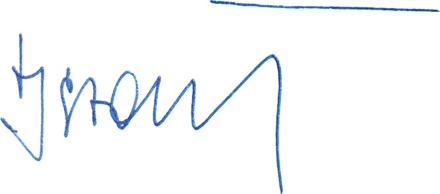 	Zapisala:	Predsednik Sveta staršev:                     	Judita Oblak	Jernej Stare